The Business CycleFluctuations in the economy over a period of time.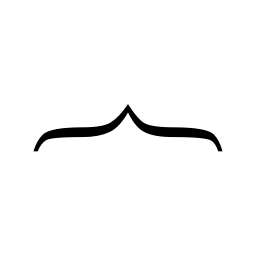 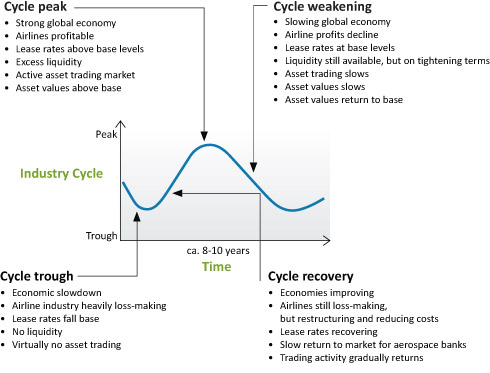 The Business CycleFluctuations in the economy over a period of time.